               							Le Trail du Buis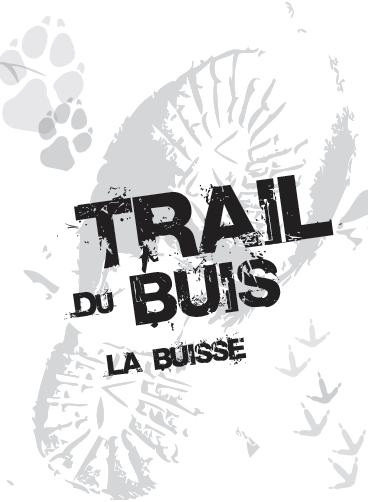 Dimanche 16 octobre 2022AUTORISATION PARENTALE pour les mineursPour participation à la course nature 10 KmFormulaire à joindre à l'inscription internet (ou à retourner par mail : letraildubuis@free.fr)CADRE CONCERNANT LE COUREUR MINEUR :(Ecrire en majuscules SVP)Nom :                                                                                  Né(e) le :      /     /Prénom :                                                                                                                                                                               Sexe :        M         F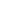 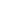 Adresse :   ………………………………………………………………….Code postal :………………………………Ville :………………………………………………………………………….                                                                                                                                                                Autorisation du responsable légal :Je soussigné M, Mme (1)(nom, prénom)     ………  Responsable légal de l'enfant   (nom, prénom)     ………         N° de téléphone :   e-mail :                                                       @                                                                                                             Autorise cet enfant à participer à la course nature 10 km          du 16 octobre 2022 organisée par l’association le Trail du Buis.Je prends l'entière responsabilité de cet engagement.                                                          Fait à : …                                                            le     /     /2022                                       Signature :(1)rayer la mention inutile